Dobrý den, milí žáci, děkuji všem, kteří mi posíláte své zdařilé práce z AJ! Pečlivě eviduji, kdo jak pracuje, jednoho dne zúčtujeme.

V týdnu 30.3.-3.4. budete pracovat do školního sešitu: 

1) Popis obrázků se Vám dařil, pojďme procvičit ještě jednou: uč. na str. 54 /1 napište deset vět podle vzoru
2) Čtení textu: Přečtěte si text o Robinu Hoodovi na str. 52 a vypracujte cv. 1b - odpovědi do sešitu PIŠTE CELOU VĚTOU! (např. R.Hood byl... Byl hrdinou, protože... Bojoval proti... Používal... - ovšem anglicky!)
3)pod tato cvičení napište tajenku křížovky (vyplňujete 2. TVARY SLOVES (TEDY TVARY MINULÉHO ČASU) - křížovku nemusíte tisknout, ani překreslovat (jen dobrovolně), STAČÍ TAJENKA.

POŠLETE, PROSÍM, KE KONTROLE FOTKU VYPRACOVANÝCH CVIČENÍ. 

Přeju pěkný týden. Take care! A.Dřízalová Křížovka:

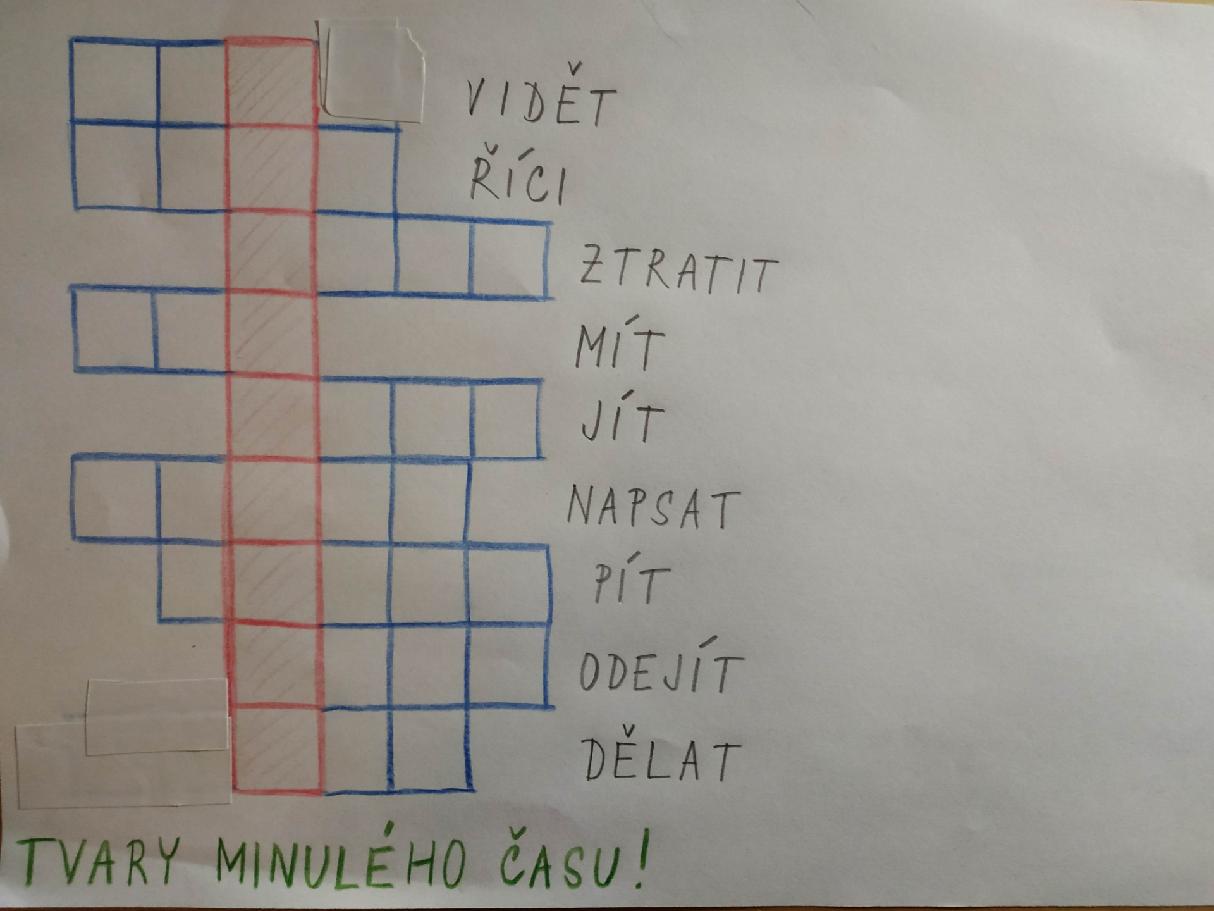 